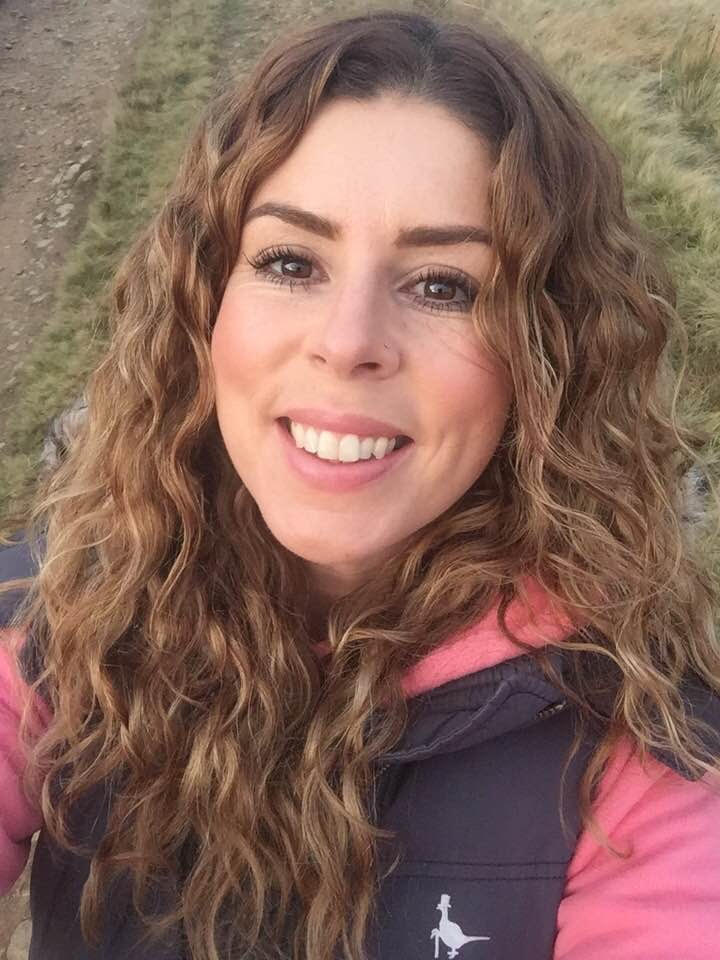 Speaker: Ellie Atkins is a Senior Social Worker and Safeguarding Lead in Adult Social Care Complex Needs Service, working with people in addiction, with Manchester City Council. Ellie is an expert by practice in the field of adults with complex needs.Ellie is a practitioner academic that has completed the first Adult Social Care Research Internship with NHS Research & Development Northwest. She has written her research report, titled, ‘The capacity to Act’, that explores executive dysfunction in people with hidden disabilities and differences, and why ‘The everybody in initiative’ implemented during the pandemic, did not end rough sleeping in Manchester.The research has been well received by national peers and her own Local Authority, including presenting at Kings College London Homeless series. Ellie hopes for her work to be published to drive change nationally in the UK.Ellies passion is to influence, policy, law, and practice. To challenge unconscious bias and advocate for the design, commissioning, and delivery of inclusive services for some of the most traumatised people in our society to elevate and thrive from. 